Physics Millikan Prep Lab1. All of these numbers are the product of a random integer and approximately the same non-integer.•On the reverse I have sorted them and made a histogram of them•What is the step size? (The non-integer) (High step-low step divided by the # of upward transitions or steps)•What is the uncertainty in your guess?  (•The uncertainty will be the range/2 of the most populous step, divided by the number of steps you used to determine the step size.)2. •Show the derivation of an equation for q - the charge on a sphere in terms of  - the density of the sphere, r - the radius of the sphere, d - the separation of the plates, V - the voltage applied to the plates, and g - the acceleration of gravity.  •Use dimensional analysis (plug in the units to show they cancel) to check your answer.  Show thisUseful formulas:F = mg, F = Eq, V = Ed, Volume of a sphere = 4/3r3,  = m/VolumeUnits for Dimensional analysis: (:kg/m3)(r:m)(g:N/kg)(V:Nm/C)(q:C)(d:m) 3. •Show the derivation of an equation for r - the radius of a sphere in terms of η - the viscosity of air, v - the terminal velocity of a sphere, g - the acceleration of gravity, and  - the density of a sphere.  •Use dimensional analysis (plug in the units to show they cancel) to check your answer.  Show thisUseful formulas:F = mg, F = 6ηrv, Volume of a sphere = 4/3r3,  = m/VolumeUnits for Dimensional analysis: (:kg/m3)(r:m)(g:N/kg)(η:Ns/m2)(v:m/s) 40.9475  45.9661  16.2458  29.9228  27.2959  35.538  35.1581  18.9561  35.1041  32.482  27.3335  27.1694  29.9297  40.6765  24.413  27.2691  24.4337  38.0671  19.0247  21.6272  30.0691  24.411  10.9304  21.8267  29.7689  35.1612  27.028  24.4105  27.233  38.0465  29.7615  29.8704  40.6529  29.9329  35.0964  38.3087  29.8171  29.9978  19.1271  46.3732  37.9816  27.29  30.0056  35.4709  27.0478  38.0714  16.3893  32.7231  21.8214  24.3537 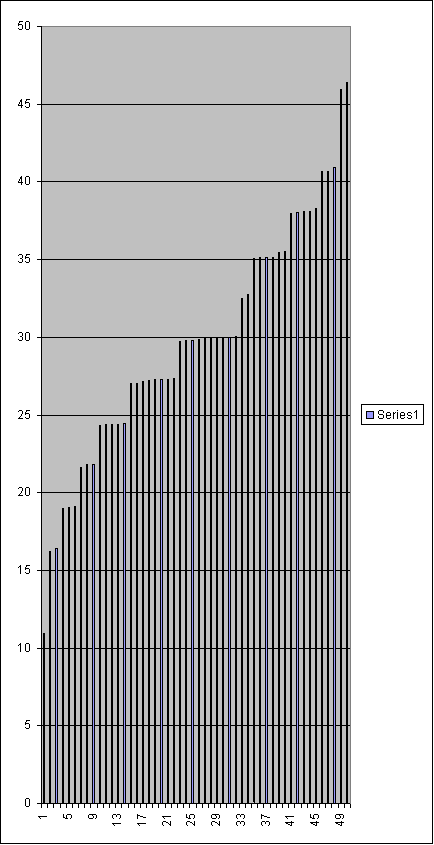 Sorted110.9304216.2458316.3893418.9561519.0247619.1271721.6272821.8214921.82671024.35371124.41051224.4111324.4131424.43371527.0281627.04781727.16941827.2331927.26912027.292127.29592227.33352329.76152429.76892529.81712629.87042729.92282829.92972929.93293029.99783130.00563230.06913332.4823432.72313535.09643635.10413735.15813835.16123935.47094035.5384137.98164238.04654338.06714438.07144538.30874640.65294740.67654840.94754945.96615046.3732